        Тернопільська загальноосвітня школа №25Конспект урокузоснов християнської етики2 класТема Великодні звичаї в українській родиніЗ досвіду роботи вчителя  основ  християнської етикиАтаманчук Л.Б.Тернопіль 2013Тема: Великодні звичаї в українській родині.Мета: Виховувати цікавість, пошану до народних звичаїв та свят, зокрема, до зустрічі свята Воскресіння Христового, вчити розмальовувати писанки, виховувати гуманізм, альтруїзм в душах малят, продовжувати формувати уявлення про писанки, про їхнє місце в житті українців, про технологію їх виготовлення, про особливість писанок в різних регіонах України; розвивати фантазію, художній смак, вміння працювати на опуклій площині та композиційно правильно розташовувати потрібні елементи на писанці.Роздатковий матеріал: Інформаційні картки із значенням кольорів та традиційних елементів писанок, шаблони яйця.Обладнання: Альбомні аркуші, гуаш, широкі й тонкі пензлі, шаблони писанок, карта України, зображення писанок різних регіонів України, писанки із завданнями, робочий зошит, музичний супровід «Великдень»,                  сл. Р.Завадовича, муз. Л. Херувимської.Перебіг урокуІ. Організація класу.1. Перевірка підготовки учнів до роботи.2. Налаштування учнів на робочий лад.II. Повідомлення теми і мети уроку. Яке свято наближається до нас?Так, це Великодні свята. Одне з найважливіших свят, яке з давніх-давен святкували в Україні і далеко за її межами. Сьогодні ми пригадаємо все-все, що нам відомо про це свято, а може, ви дізнаєтесь ще щось нове. А в кінці уроку на нас чекає дуже цікава і відповідальна робота. Яка? Про це ви дізнаєтесь, якщо відгадаєте загадку: Розколеш лід - візьмеш срібло, розколеш срібло - візьмеш золото. (Яйце).У Т.Г. Шевченка є такі рядки: На Великдень, на соломі проти сонця діти грались собі крашанками.А як саме гралися діти писанками? (Група дітей демонструє ігри з писанками в «навбитки», «котка», «в кидка»). А ще співали пісні про писанки. Діти, які ходять до музичної школи, розучили по нотах одну з них. (Співають пісню «Писанка»):Розмалюю писанку, розмалюю.Коника гривастого намалюю.Розмалюю писанку, розмалюю.Соловейка-любчика намалюю.Розмалюю писанку, розмалюю.Різьблену сопілочку намалюю.А моя сопілочка буде грати.Буде коник весело танцювати.А що ще малювали на писанках?Вчитель розказує дітям про значення писанок: значення символів та кольору на писанках і про відношення яйця до Великодня.Тож в кінці уроку ми увінчаємо нашу розмову про це свято виготовленням писанки.ІІІ. Робота в групах.- Ви сидите групами. І зараз кожна група одержить своє завдання. (Вчитель роздає кожній групі писанку і робочі зошити).Завдання:1. Розповісти про Вербну неділю і білий тиждень.2. Пригадати легенди про писанки.3. Пригадати, в які ігри грали діти з писанками.4. Розучити пісню про писанку.5. Які знаки використовували при написанні писанок, що вони означали?6. Яке значення мали кольори в писанках? Що означав кожний колір?	У вас є десять хвилин, щоб приготуватися. (Групи обговорюють завдання і готуються до відповідей).IV. Звичаї, традиції, обряди Великодня. Що ж передувало неділі Великоднього свята? (Група, що готувала перше завдання, розповідає про Вербну неділю, Чистий четвер, Великодню суботу, Страсну п'ятницю і, нарешті, про Великдень).Ви бачите, що сьогодні наш клас весь прикрашений писанками: вони і у вигляді пташок, і витинанок, і просто в кошиках. І ви знаєте, що писанки мали велике значення у цьому святі. Скажіть, чому до Великодня люди фарбували, розписували саме яйце?Розповідь вчителя.Існує багато легенд про писанки. Отже, ми бачимо, що яйце, а особливо пофарбоване, мало велике значення для людей. Розписуючи яйця, українці вкладали в них усі свої мрії, бажання, сподівання про краще майбутнє. Мабуть, тому ця традиція жива й досі.Але такий серйозний зміст писанки стосувався переважно дорослих. Дітям же дозволялося гратися готовими писанками і крашанками.Ось ми і згадали все про писанки. Не сказали тільки, які види писанок ви знаєте? (Крашанка, дряпанка, крапанка, мальованка, власне писанка). Чим вони відрізняються? Який вид писанок ми сьогодні будемо робити? (Мальованки).V. Підготовка до роботи у зошиті.Розповідь вчителя.Писанки роблять по всій Україні, але подивіться, які вони різні. Чому? Різноманітність писанок залежать від місцевості, де виготовлені ці писанки.Подивіться уважно на писанки, що у вас на партах (писанки із завданням). Сьогодні ми намалюємо писанку нашого краю, нашої області. Давайте з'ясуємо, які кольори будуть переважати на них? Чому?VI. Практична робота. 	Перш, ніж починати працювати з писанкою, треба зробити її ескіз, продумали елементи, композицію. У вас на партах є шаблони яйця. Обведіть його на аркуші, продумайте і виконайте ескіз писанки, яку ви задумали.VII. Виставка.Діти роздивляються писанки, деякі учні пояснюють вибір кольорів і знаків. Колективне оцінювання робіт. (Якісна оцінка). Чи сподобався вам урок? Що ви запам'ятали про писанки, чи будете ви вдома з батьками робити писанки до Великодня?VIII. Заключне слово вчителя. Наприкінці уроку я хочу розказати ще одну легенду про писанки. Ось вона: доля світу залежить від того, скільки писанок кожного року пишеться. Доки пишуть писанки, світ буде існувати, а коли цей звичай занедбають, тоді зло звільниться від пут і знищить світ. Це зло прийде у вигляді диявола, він живе під землею і прикутий до скелі ланцюгом. Щороку він посилає своїх слуг навколо світу, щоб ті підглянули, чи пишуться писанки і скільки їх написано. Коли багато, то залізні пута міцно стискають диявола, і він втрачає силу, бо людська любов перемагає найбільше зло. Отже, давайте писати писанкиІХ. Підсумок уроку.Сподіваюсь, що це світле свято допомогло вам оцінити скарби нашого талановитого українського народу, зворушило ваші душі і серця.На Великдень люди вітали одне одного вигуком «Христос воскрес!» і тричі цілувалися, роздавали писанки. Вперше цей звичай запровадила Марія Магдалина. І за цією доброю традицією в добрий час даруємо вам писанки.          Весна красна наступає,Великдень благословляє.І святкує світ увесь,Бо в цей день Христос воскрес.Тож радійте світу, люди,Хай між вами згода буде,Бо любов прийшла з небес.Христос воскрес!І дзвони засріблилися завзяті. І ніби покотилось межи людьми:- Христос воскрес! - говорять всі на світі.Всі учні: - Воістину воскрес! - вітаймо ми.Великдень - одне з найсвятіших, найрадісніших, найбільших свят християн. Великдень - це родинне свято, на яке збирається вся родина.Христос воскрес! Христос воскрес! Голосить дзвін усій Вселеній.Дарує день благословенний, Як ласку Божу із небес. Христос воскрес!Всі учні: Воістину воскрес! Додаток 1Зразок інформаційної картки (на кожну парту).I. Значення кольорів на писанках.Червоний - радість життя, надія.Жовтий - місяць і зорі, у господарстві - врожай.Блакитний - небо, повітря, здоров'я.Зелений - воскресіння природи, її багатство і плодоріддя.Білий - чистота, світло.Пурпуровий - багатство, вдача.Чорний - земні надра.Коричневий - мати-земля, її щедрість для кожної людини.Білий з чорним - пошана померлих, охорона від злих сил.4-5 фарб одночасно - родинне щастя, мир, любов.II. Знаки і символи писанок.III. Особливості писанок різних регіонів України.Прикарпаття - геометричні орнаменти жовтого, білого, інколи коричневого кольору. Полісся - геометричний візерунок на зеленому, червоному, жовтому тлі. Поділля - рослинний орнамент на коричневому, білому тлі. Запоріжжя - широкі лінії, переважно рослинний орнамент (дубовий чи горіховий листок, зірка, рожа), червоно-чорний колір. Наддніпрянщина - чорне тло, рослинний орнамент (квіти). Гуцульщина - живий візерунок, яскраві кольори (жовтий, білий, червоний).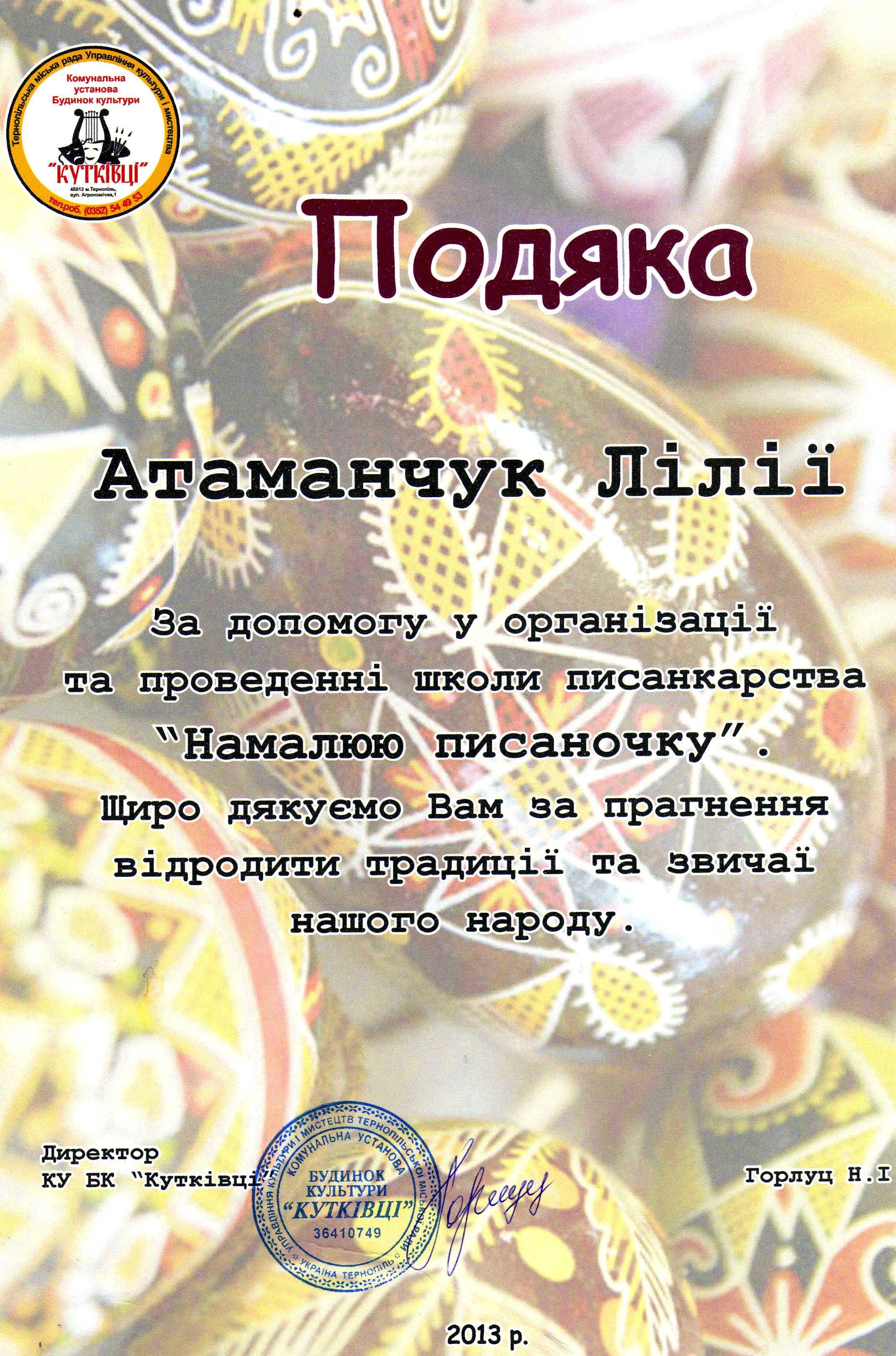 